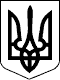 133 СЕСІЯ  ЩАСЛИВЦЕВСЬКОЇ СІЛЬСЬКОЇ РАДИ7 СКЛИКАННЯРІШЕННЯ19.11.2020 р.                                        № 2732с. ЩасливцевеПро внесення змін до договору оренди землі з ініціативи власникаРозглянувши доповідну записку від 10.10.2020р. про впорядкування умов договору оренди землі від 05 червня 2007 року,  зареєстрованого у Генічеському районному відділі Херсонської регіональної філії ДП «Центр ДЗК», про що у Державному реєстрі земель вчинено запис від 16.06.2007 р. за №***, що укладений між Генічеською райдержадміністрацією та громадянином Німеччини***(Федеративна Республіка Німеччина, ***, комуна Гунтерсблюм, Заксенрінг, ***)   (ідентифікаційний номер – ***), відповідно до пункту 12 Договору оренди землі про перегляд орендної плати у разі зміни розмірів земельного податку та в інших випадках, передбачених законодавством, пункту 39 Договору оренди землі, яким передбачено, що перехід права власності на орендовану земельну ділянку до другої особи є підставою для зміни умов договору з урахуванням вимог чинного законодавства, у відповідності до постановами Кабінету Міністрів України №1724 від 13.12.2006 р. «Деякі питання оренди земель», №220 від 03.03.2014 р. «Про затвердження Типового договору оренди землі» (зі змінами), приписів Закону України «Про оренду землі», Земельного кодексу України, Податкового кодексу України, керуючись ст. 26 Закону України «Про місцеве самоврядування в Україні», сесія Щасливцевської сільської ради ВИРІШИЛА:1. Внести зміни до Договору оренди землі від 05 червня 2007 року,  зареєстрованого у Генічеському районному відділі Херсонської регіональної філії ДП «Центр ДЗК», про що у Державному реєстрі земель вчинено запис від 16.06.2007 р. за №***, де стороною Орендарем у договорі є громадянин Німеччини *** (ідентифікаційний номер – ***).2. Встановити розмір орендної плати за земельну ділянку, загальною площею 10,0034 га.,   з кадастровим номером 6522186500:11:010:00*** у розмірі            6%  (на рік) від її нормативної грошової оцінки.3. Доручити уповноваженій особі на виконання цього рішення укласти Додаткову угоду до Договору оренди землі від 05 червня 2007 року,  зареєстрованого у Генічеському районному відділі Херсонської регіональної філії ДП «Центр ДЗК», про що у Державному реєстрі земель вчинено запис від 16.06.2007 р. за №***, з громадянин Німеччини *** (ідентифікаційний номер – ***). 4. Контроль за виконанням цього рішення покласти на постійну комісію Щасливцевської сільської ради з питань регулювання земельних відносин та охорони навколишнього середовища.Сільський голова                                                            В. ПЛОХУШКО